проект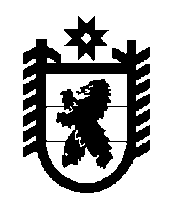 РОССИЙСКАЯ  ФЕДЕРАЦИЯРЕСПУБЛИКА  КАРЕЛИЯСовет Шуньгского сельского поселения  сессия III созываРЕШЕНИЕОт  ________________  2016  г.  №  ___                                                                   д. ШуньгаО назначении ответственного за сбор и хранение сведений о доходах и расходах об имуществе и обязательствах имущественного характера в Совете Шуньгского сельского поселенияНа основании  Федерального закона от 06 октября . № 131-ФЗ «Об общих принципах организации местного самоуправления в Российской Федерации» и в соответствие с Федеральным законом от 25 декабря 2008 года №273-ФЗ «О противодействии коррупции», Федеральным законом от 03.12.2012 №230-ФЗ «О контроле за соответствием расходов лиц, замещающих государственные должности, и иных лиц их доходам», Совет Шуньгского сельского поселенияРЕШИЛ:            1. Ответственным за сбор  и хранение сведений о доходах и расходах об имуществе и обязательствах имущественного характера назначить Председателя Совета Шуньгского сельского поселения Птицыну Зинаиду Мечиславовну.            2. Место для хранения данных сведений определить помещение администрации Шуньгского сельского поселения по адресу: Республика Карелия, Медвежьегорский район, д.Шуньга, ул.Совхозная, д.16.Председатель Совета Шуньгского сельскогопоселения                                                                                          З.М.ПтицынаГлава Шуньгского сельского поселения                                                                                        Л.В.Журавлев